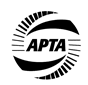  2018  APTA NOMINATING COMMITTEEDoran Barnes, Executive Director, Foothill Transit, West Covina, CAConan Cheung, Executive Officer, Operations, Los Angeles County Metropolitan Transportation Authority, Los Angeles, CA  Lindy Norris, Director Marketing Communications, New Flyer of America, St. Cloud, MN Jeff Gonneville, Chief Operating Officer, MBTA, Boston, MALauren Skiver, CEO and General Manager, Sunline Transit, Thousand Palms, CA Paul Larrousse, Director, National Transit Institute Rutgers University, New Jersey, NJKimberly Slaughter, Vice President/Central Region Transit Market Sector Director HDR, Chicago, ILWilliam Moseley, Attorney at Law, Jackson Lewis, P.C., Jacksonville, FL Scott Smith, Chief Executive Officer, Valley Metro, Phoenix, AZ Ray Melleady, Executive Vice President, North America USSC Group/4ONE/FMNA, Exton, PAMatt Tucker, Executive Director, North County Transit District, Oceanside, CAJustin Augustine III, Vice President, Transdev North America, New Orleans, LARaquel Olivier, President, Olivier Incorporated, Dallas, TXFred Daniels, Board of Director-Treasurer, Metropolitan Atlanta Transportation Authority, Atlanta, GAKen McDonald, President and CEO, Long Beach Transit, Long Beach, CABacarra Mauldin, Board Member, ClasTran, Birmingham, ALJennifer Kalczuk, Vice President for Client Relations, AlphaVu, Washington, D.C.Dr. Jill Hough, Associate Professor of Transportation, North Dakota State University, Fargo, N.D. Craig Stewart, Executive Vice President, McKissack & McKissack, Washington D.C.